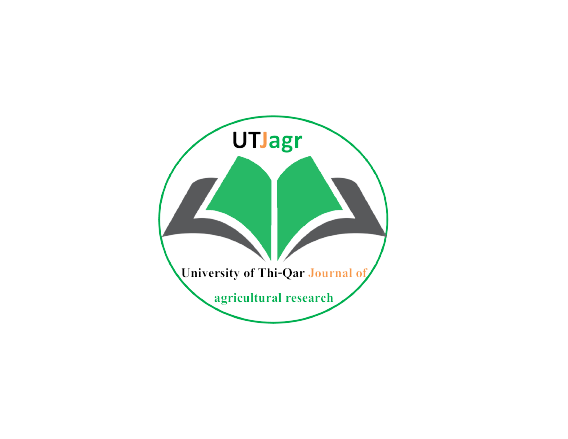 Author response formSubmission number ……………….                                       Title ……………….                   File Name [File Type] Response to Reviewer 1.docx [Response to Reviewers] Changes marked.docx [Revised Manuscript with Changes Marked (bright yellow highlights)] Revised manuscript.docx [Manuscript File] File Name [File Type] Response to Reviewer 2.docx [Response to Reviewers]Changes marked.docx [Revised Manuscript with Changes Marked (bright yellow highlights)] Revised manuscript.docx [Manuscript File]File Name [File Type] Response to Reviewer 3.docx [Response to Reviewers] Changes marked.docx [Revised Manuscript with Changes Marked (bright yellow highlights)] Revised manuscript.docx [Manuscript File] 